LAPORAN PENGGUNAAN KEUANGANBANTUAN PENULISAN DAN PENERBITAN BUKU BERBASIS RISET DAN E-BOOKJudul Buku:_____________________________Oleh:Nama Penulis: (NIP)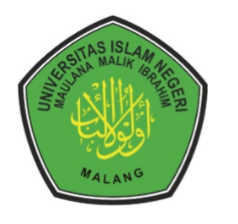 KEMENTERIAN AGAMALEMBAGA PENELITIAN DAN PENGABDIAN KEPADA MASYARAKAT (LP2M)UNIVERSITAS ISLAM NEGERI MAULANA MALIK IBRAHIM MALANG2022Cover warna putihLAPORAN PENGGUNAAN KEUANGANBANTUAN PENULISAN DAN PENERBITAN BUKU BERBASIS RISET DAN E-BOOKJudul Buku: _____________________________Telah diterima oleh Pejabat Pembuat Komitemen (PPK) LP2M UIN Maulana Malik Ibrahim Malang Pada tanggal 14 November 2022Penulis,									PPK LP2M ………………………………….					Ernaning Setiyowati, M.T							
(Cash flow dan bukti penggunaannya); 

Dummy Book + Berita acara seminar hasilNomor DIPA:DIPA BLU-DIPA 025.04.2.423812/2022Tanggal :7 November 2021Satker :(4238120) UIN Maulana Malik Ibrahim MalangKode Kegiatan :(2132) Peningkatan Akses, Mutu, Relevansi dan Daya Saing Pendidikan Tinggi Keagamaan Islam Kode Output Kegiatan:(050) PTKIN Penerima BOPTN Sub Output Kegiatan:(514)  Penelitian (BOPTN)Kode Komponen :(004) Dukungan Operasional Penyelenggaraan Pendidikan Kode Sub KomponenPenulisan Buku Refrensi dan Buku Ajar